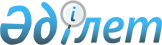 2021-2023 жылдарға арналған Шемонаиха ауданы Зевакино ауылдық округінің бюджеті туралы
					
			Мерзімі біткен
			
			
		
					Шығыс Қазақстан облысы Шемонаиха аудандық мәслихатының 2021 жылғы 12 қаңтардағы № 61/9-VI шешімі. Шығыс Қазақстан облысының Әділет департаментінде 2021 жылғы 19 қаңтарда № 8356 болып тіркелді. Қолданылу мерзімінің аяқталуына байланысты тоқтатылды
      ЗҚАИ-ның ескертпесі.
      Құжаттың мәтінінде түпнұсқаның пунктуациясы мен орфографиясы сақталған.
      Қазақстан Республикасының 2008 жылғы 4 желтоқсандағы Бюджет кодексінің 9-1-бабы 2-тармағына, 75-бабы 2-тармағына, Қазақстан Республикасының 2001 жылғы 23 қаңтардағы "Қазақстан Республикасының жергілікті мемлекеттік басқару және өзін-өзі басқару туралы" Заңының 6-бабы 1-тармағының 1) тармақшасына, Шемонаиха аудандық мәслихатының 2020 жылғы 29 желтоқсандағы № 60/2-VI "2021-2023 жылдарға арналған Шемонаиха ауданының бюджеті туралы" (нормативтік құқықтық актілерді мемлекеттік тіркеу тізілімінде № 8324 болып тіркелген) шешіміне сәйкес Шемонаиха аудандық мәслихаты ШЕШІМ ҚАБЫЛДАДЫ:
      1. 2021-2023 жылдарға арналған Шемонаиха ауданы Зевакино ауылдық округінің бюджеті 1, 2 және 3-қосымшаларға сәйкес, оның ішінде 2021 жылға мынадай көлемдерде бекітілсін:
      1) кірістер – 43 496,0 мың теңге, оның ішінде:
      салықтық түсімдер – 4 840,0 мың теңге;
      салықтық емес түсімдер – 473,0 мың теңге;
      негізгі капиталды сатудан түсетін түсімдер – 0,0 теңге;
      трансферттер түсімі – 38 183,0 мың теңге;
      2) шығындар – 46 239,5 мың теңге;
      3) таза бюджеттік кредиттеу – 0,0 теңге, оның ішінде:
      бюджеттік кредиттер – 0,0 теңге;
      бюджеттік кредиттерді өтеу – 0,0 теңге; 
      4) қаржы активтерімен операциялар бойынша сальдо – 0,0 теңге, оның ішінде:
      қаржы активтерін сатып алу – 0,0 теңге;
      мемлекеттің қаржы активтерін сатудан түсетін түсімдер – 0,0 теңге;
      5) бюджет тапшылығы (профициті) – - 2 743,5 мың теңге;
      6) бюджет тапшылығын қаржыландыру (профицитін пайдалану) – 2 743,5 мың теңге, оның ішінде:
      қарыздар түсімі – 0,0 теңге;
      қарыздарды өтеу – 0,0 теңге;
      бюджет қаражатының пайдаланылатын қалдықтары – 2 743,5 мың теңге.
      Ескерту. 1-тармақ жаңа редакцияда - Шығыс Қазақстан облысы Шемонаиха аудандық мәслихатының 16.11.2021 № 11/9-VII шешімімен (01.01.2021 бастап қолданысқа енгiзiледi).


      2. Шемонаиха ауданы Зевакино ауылдық округінің бюджетінде 20 361 мың теңге сомасында аудандық бюджеттен 2021 жылға арналған ауылдық округ бюджетіне берілетін бюджеттік субвенциялар көлемі ескерілсін.
      3. Шемонаиха ауданы Зевакино ауылдық округінің бюджетінде 9 613 мың теңге сомасында аудандық бюджеттен 2021 жылға арналған ауылдық округ бюджетіне берілетін бюджеттік трансферттер көлемі қарастырылсын.
      4. Осы шешім 2021 жылғы 1 қаңтардан бастап қолданысқа енгізіледі. 2021 жылға арналған Шемонаиха ауданы Зевакино ауылдық округінің бюджеті
      Ескерту. 1-қосымша жаңа редакцияда - Шығыс Қазақстан облысы Шемонаиха аудандық мәслихатының 16.11.2021 № 11/9-VII шешімімен (01.01.2021 бастап қолданысқа енгiзiледi). 2022 жылға арналған Шемонаиха ауданы Зевакино ауылдық округінің бюджеті 2023 жылға арналған Шемонаиха ауданы Зевакино ауылдық округінің бюджеті
					© 2012. Қазақстан Республикасы Әділет министрлігінің «Қазақстан Республикасының Заңнама және құқықтық ақпарат институты» ШЖҚ РМК
				
      Сессия төрағасы 

Ж. Бектурсунов

      Шемонаиха аудандық мәслихатының хатшысы 

А. Боровикова
Шемонаиха 
аудандық мәслихатының 
2021 жылғы 12 қаңтардағы 
№ 61/9-VI шешіміне 1 қосымша
Санаты
Санаты
Санаты
Санаты
Барлық кірістер (мың теңге)
Сыныбы
Сыныбы
Сыныбы
Барлық кірістер (мың теңге)
Iшкi сыныбы
Iшкi сыныбы
Барлық кірістер (мың теңге)
Атауы
Барлық кірістер (мың теңге)
I. КІРІСТЕР
43 496,0
1
Салықтық түсімдер
4 840,0
01
Табыс салығы
204,0
2
Жеке табыс салығы
204,0
04
Меншiкке салынатын салықтар
4 636,0
1
Мүлiкке салынатын салықтар
227,0
3
Жер салығы
239,0
4
Көлiк құралдарына салынатын салық
4 170,0
2
Салықтық емес түсімдер
473,0
01
Мемлекеттік меншіктен түсетін кірістер
473,0
5
Мемлекет меншігіндегі мүлікті жалға беруден түсетін кірістер
473,0
 4
Трансферттердің түсімдері
38 183,0
02
Мемлекеттiк басқарудың жоғары тұрған органдарынан түсетiн трансферттер
38 183,0
3
Аудандардың (облыстық маңызы бар қаланың) бюджетінен трансферттер
38 183,0
Функционалдық топ 
Функционалдық топ 
Функционалдық топ 
Функционалдық топ 
Функционалдық топ 
Барлық кірістер (мың теңге)
Кіші функция
Кіші функция
Кіші функция
Кіші функция
Барлық кірістер (мың теңге)
Бюджеттік бағдарламалардың әкімшісі
Бюджеттік бағдарламалардың әкімшісі
Бюджеттік бағдарламалардың әкімшісі
Барлық кірістер (мың теңге)
Бағдарлама
Бағдарлама
Барлық кірістер (мың теңге)
Атауы
Барлық кірістер (мың теңге)
II.ШЫҒЫНДАР
46 239,5
01
Жалпы сипаттағы мемлекеттiк қызметтер
30 701,5
1
Мемлекеттiк басқарудың жалпы функцияларын орындайтын өкiлдi, атқарушы және басқа органдар
30 701,5
124
Аудандық маңызы бар қала, ауыл, кент, ауылдық округ әкімінің аппараты
30 701,5
001
Аудандық маңызы бар қала, ауыл, кент, ауылдық округ әкімінің қызметін қамтамасыз ету жөніндегі қызметтер
30 131,5
022
Мемлекеттік органның күрделі шығыстары
570,0
 07
Тұрғын үй-коммуналдық шаруашылық
5 959,0
3
Елді-мекендерді көркейту
5 959,0
124
Аудандық маңызы бар қала, ауыл, кент, ауылдық округ әкімінің аппараты
5 959,0
008
Елді мекендердегі көшелерді жарықтандыру
3 656,0
009
Елді мекендердің санитариясын қамтамасыз ету
811,0
011
Елді мекендерді абаттандыру мен көгалдандыру
1 492,0
12
Көлiк және коммуникация
9 579,0
1
Автомобиль көлiгi
9 579,0
124
Аудандық маңызы бар қала, ауыл, кент, ауылдық округ әкімінің аппараты
9 579,0
013
Аудандық маңызы бар қалаларда, ауылдарда, кенттерде, ауылдық округтерде автомобиль жолдарының жұмыс істеуін қамтамасыз ету
9 579,0
ІІІ. Таза бюджеттік кредиттеу
0,0
Бюджеттік кредиттер
0,0
Бюджеттік кредиттерді өтеу
0,0
ІV. Қаржы активтерімен операциялар бойынша сальдо
0,0
Қаржы активтерін сатып алу
0,0
Мемлекеттің қаржы активтерін сатудан түсетін түсімдер
0,0
V. Бюджет тапшылығы (профициті)
-2 743,5
VI. Бюджет тапшылығын қаржыландыру (профицитiн пайдалану)
2 743,5
7
Қарыздар түсімдері
0,0
01
Мемлекеттік ішкі қарыздар
0,0
2
Қарыз алу келісім-шарттары
0,0
16
Қарыздарды өтеу
0,0
8
Бюджет қаражатының пайдаланылатын қалдықтары
2 743,5
01
Бюджет қаражаты қалдықтары
2 743,5
1
Бюджет қаражатының бос қалдықтары
2 743,5Шемонаиха 
аудандық мәслихатының 
2021 жылғы 12 қаңтардағы 
№ 61/9-VI шешіміне 2 қосымша
Санаты
Санаты
Санаты
Санаты
Барлық кірістер (мың теңге)
Сыныбы
Сыныбы
Сыныбы
Барлық кірістер (мың теңге)
Iшкi сыныбы
Iшкi сыныбы
Барлық кірістер (мың теңге)
Атауы
Барлық кірістер (мың теңге)
I. КІРІСТЕР
30931
1
Салықтық түсімдер
4936
01
Табыс салығы
687
2
Жеке табыс салығы
687
04
Меншiкке салынатын салықтар
4249
1
Мүлiкке салынатын салықтар
67
3
Жер салығы
408
4
Көлiк құралдарына салынатын салық
3774
2
Салықтық емес түсімдер
482
1
Мемлекеттік меншіктен түсетін кірістер
482
5
Мемлекет меншігіндегі мүлікті жалға беруден түсетін кірістер
482
 4
Трансферттердің түсімдері
25513
02
Мемлекеттiк басқарудың жоғары тұрған органдарынан түсетiн трансферттер
25513
3
Аудандардың (облыстық маңызы бар қаланың) бюджетінен трансферттер
25513
Функционалдық топ 
Функционалдық топ 
Функционалдық топ 
Функционалдық топ 
Функционалдық топ 
Барлық кірістер (мың теңге)
Кіші функция
Кіші функция
Кіші функция
Кіші функция
Барлық кірістер (мың теңге)
Бюджеттік бағдарламалардың әкімшісі
Бюджеттік бағдарламалардың әкімшісі
Бюджеттік бағдарламалардың әкімшісі
Барлық кірістер (мың теңге)
Бағдарлама
Бағдарлама
Барлық кірістер (мың теңге)
Атауы
Барлық кірістер (мың теңге)
II.ШЫҒЫНДАР
30931
01
Жалпы сипаттағы мемлекеттiк қызметтер
20456
1
Мемлекеттiк басқарудың жалпы функцияларын орындайтын өкiлдi, атқарушы және басқа органдар
20456
124
Аудандық маңызы бар қала, ауыл, кент, ауылдық округ әкімінің аппараты
20456
001
Аудандық маңызы бар қала, ауыл, кент, ауылдық округ әкімінің қызметін қамтамасыз ету жөніндегі қызметтер
20456
 07
Тұрғын үй-коммуналдық шаруашылық
6790
3
Елді-мекендерді көркейту
6790
124
Аудандық маңызы бар қала, ауыл, кент, ауылдық округ әкімінің аппараты
6790
008
Елді мекендердегі көшелерді жарықтандыру
3750
009
Елді мекендердің санитариясын қамтамасыз ету
890
011
Елді мекендерді абаттандыру мен көгалдандыру
2150
08
Мәдениет, спорт, туризм және ақпараттық кеңістiк
350
2
Спорт
350
124
Аудандық маңызы бар қала, ауыл, кент, ауылдық округ әкімінің аппараты
350
028
Жергілікті деңгейде дене шынықтыру-сауықтыру және спорттық іс-шараларды өткізу
350
12
Көлiк және коммуникация
3335
1
Автомобиль көлiгi
3335
124
Аудандық маңызы бар қала, ауыл, кент, ауылдық округ әкімінің аппараты
3335
013
Аудандық маңызы бар қалаларда, ауылдарда, кенттерде, ауылдық округтерде автомобиль жолдарының жұмыс істеуін қамтамасыз ету
3335
ІІІ. Таза бюджеттік кредиттеу
0
Бюджеттік кредиттер
0
Бюджеттік кредиттерді өтеу
0
ІV. Қаржы активтерімен операциялар бойынша сальдо
0
Қаржы активтерін сатып алу
0
Мемлекеттің қаржы активтерін сатудан түсетін түсімдер
0
V. Бюджет тапшылығы (профициті)
0
VI. Бюджет тапшылығын қаржыландыру (профицитiн пайдалану)
0
Қарыздар түсімі
0
Қарыздарды өтеу
0
8
Бюджет қаражатының пайдаланылатын қалдықтары
0
01
Бюджет қаражаты қалдықтары
0
1
Бюджет қаражатының бос қалдықтары
0Шемонаиха 
аудандық мәслихатының 
2021 жылғы 12 қаңтардағы 
№ 61/9-VI шешіміне 3 қосымша
Санаты
Санаты
Санаты
Санаты
Барлық кірістер (мың теңге)
Сыныбы
Сыныбы
Сыныбы
Барлық кірістер (мың теңге)
Iшкi сыныбы
Iшкi сыныбы
Барлық кірістер (мың теңге)
Атауы
Барлық кірістер (мың теңге)
I. КІРІСТЕР
31549
1
Салықтық түсімдер
5034
01
Табыс салығы
701
2
Жеке табыс салығы
701
04
Меншiкке салынатын салықтар
4333
1
Мүлiкке салынатын салықтар
68
3
Жер салығы
416
4
Көлiк құралдарына салынатын салық
3849
2
Салықтық емес түсімдер
492
1
Мемлекеттік меншіктен түсетін кірістер
492
5
Мемлекет меншігіндегі мүлікті жалға беруден түсетін кірістер
492
 4
Трансферттердің түсімдері
26023
02
Мемлекеттiк басқарудың жоғары тұрған органдарынан түсетiн трансферттер
26023
3
Аудандардың (облыстық маңызы бар қаланың) бюджетінен трансферттер
26023
Функционалдық топ 
Функционалдық топ 
Функционалдық топ 
Функционалдық топ 
Функционалдық топ 
Барлық кірістер (мың теңге)
Кіші функция
Кіші функция
Кіші функция
Кіші функция
Барлық кірістер (мың теңге)
Бюджеттік бағдарламалардың әкімшісі
Бюджеттік бағдарламалардың әкімшісі
Бюджеттік бағдарламалардың әкімшісі
Барлық кірістер (мың теңге)
Бағдарлама
Бағдарлама
Барлық кірістер (мың теңге)
Атауы
Барлық кірістер (мың теңге)
II.ШЫҒЫНДАР
31549
01
Жалпы сипаттағы мемлекеттiк қызметтер
20574
1
Мемлекеттiк басқарудың жалпы функцияларын орындайтын өкiлдi, атқарушы және басқа органдар
20574
124
Аудандық маңызы бар қала, ауыл, кент, ауылдық округ әкімінің аппараты
20574
001
Аудандық маңызы бар қала, ауыл, кент, ауылдық округ әкімінің қызметін қамтамасыз ету жөніндегі қызметтер
20574
 07
Тұрғын үй-коммуналдық шаруашылық
7050
3
Елді-мекендерді көркейту
7050
124
Аудандық маңызы бар қала, ауыл, кент, ауылдық округ әкімінің аппараты
7050
008
Елді мекендердегі көшелерді жарықтандыру
3840
009
Елді мекендердің санитариясын қамтамасыз ету
910
011
Елді мекендерді абаттандыру мен көгалдандыру
2300
08
Мәдениет, спорт, туризм және ақпараттық кеңістiк
360
2
Спорт
360
124
Аудандық маңызы бар қала, ауыл, кент, ауылдық округ әкімінің аппараты
360
028
Жергілікті деңгейде дене шынықтыру-сауықтыру және спорттық іс-шараларды өткізу
360
12
Көлiк және коммуникация
3565
1
Автомобиль көлiгi
3565
124
Аудандық маңызы бар қала, ауыл, кент, ауылдық округ әкімінің аппараты
3565
013
Аудандық маңызы бар қалаларда, ауылдарда, кенттерде, ауылдық округтерде автомобиль жолдарының жұмыс істеуін қамтамасыз ету
3565
ІІІ. Таза бюджеттік кредиттеу
0
Бюджеттік кредиттер
0
Бюджеттік кредиттерді өтеу
0
ІV. Қаржы активтерімен операциялар бойынша сальдо
0
Қаржы активтерін сатып алу
0
Мемлекеттің қаржы активтерін сатудан түсетін түсімдер
0
V. Бюджет тапшылығы (профициті)
0
VI. Бюджет тапшылығын қаржыландыру (профицитiн пайдалану)
0
Қарыздар түсімі
0
Қарыздарды өтеу
0
8
Бюджет қаражатының пайдаланылатын қалдықтары
0
01
Бюджет қаражаты қалдықтары
0
1
Бюджет қаражатының бос қалдықтары
0